MEDICAL INFORMATION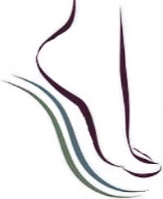 Patient Name:__________________________________________________________________________________Age:_______________	Height:__________________	Weight:________________	Shoe Size:_____________________What brings you in  today?______________________________________________________________________________________________________________________________________________________________________Was this caused by an injury?________	If yes, date of Injury_______________	Is your injury work related?________FAMILY HISTORYMember                Alive               Deceased               Age		Cause of DeathMother                       A                               D			_____		____________________________________Father                         A                               D  			_____		____________________________________Sibling                         A                               D			_____		____________________________________Sibling                         A                               D              	_____		____________________________________Others                         A                               D			_____		____________________________________       Are you or could you possibly be pregnant?           Y	NDo you drink alcohol? 		                 Y         N       How many per day?_________Do you smoke cigarettes or cigars?     			   Y         N       How many per day?_________              Former Smoker?	 How many years?             Y         N        When did you quit?_________Do you have a history of drug use?                            Y         N        Type?____________________               I authorize Dr. Kelly Lawler and/or any healthcare professional at Lawler Foot and Ankle to perform a physical examination, diagnostic testing, procedures and to prescribe a therapeutic regimen. I also authorize Lawler Foot and Ankle, and its staff to release and/ or collect information including diagnosis acquired in the course of my exam to/from any healthcare facilities, physicians, or insurance carriers._______________________________________                     _________________Patient/Guardian Signiture                                                           Date6/17Page 2   Are you currently on any Medication? Please list below or attach list (circle option):   __________________________________________________________________________________________________   __________________________________________________________________________________________________   __________________________________________________________________________________________________   __________________________________________________________________________________________________   __________________________________________________________________________________________________   __________________________________________________________________________________________________Do you take Coumadin or other blood thinners?________________________________________________________________   Are you currently on any Medication? Please list below or attach list (circle option):   __________________________________________________________________________________________________   __________________________________________________________________________________________________   __________________________________________________________________________________________________   __________________________________________________________________________________________________   __________________________________________________________________________________________________   __________________________________________________________________________________________________Do you take Coumadin or other blood thinners?________________________________________________________________Are you allergic to any of the following? Circle all that apply:Aspirin     Latex     Dyes      Penicillin     Lidocaine    Codeine    0ther:______________________________    None     Do you now or have you ever had any of the following medical conditions? Check all that apply:     [] Arthritis          []High Cholesterol      [] Bleeding Problems    [] Blood Clots     [] Heart Murmur          [] Stroke              [] Lung Disease           [] Heart Disease             [] Gout                 [] Osteoporosis    [] Liver Disease  [] Kidney Disease        [] Reflux Disease            [] HIV/AIDS         [] Vascular Disease    []Anemia             [] Thyroid Problem     [] GI Ulcer                        [] Hepatitis         [] Sickle Cell Anemia    []Asthma             [] Glaucoma                 [] High Blood Pressure  [] Spine Issues   [] Neuropathy    [] Cancer, type?____________________________________________________________________    [] Diabetes-How long?___________Last Blood Sugar Reading__________Last HbA1c Reading_____                                                                        Page 1     Do you now or have you ever had any of the following medical conditions? Check all that apply:     [] Arthritis          []High Cholesterol      [] Bleeding Problems    [] Blood Clots     [] Heart Murmur          [] Stroke              [] Lung Disease           [] Heart Disease             [] Gout                 [] Osteoporosis    [] Liver Disease  [] Kidney Disease        [] Reflux Disease            [] HIV/AIDS         [] Vascular Disease    []Anemia             [] Thyroid Problem     [] GI Ulcer                        [] Hepatitis         [] Sickle Cell Anemia    []Asthma             [] Glaucoma                 [] High Blood Pressure  [] Spine Issues   [] Neuropathy    [] Cancer, type?____________________________________________________________________    [] Diabetes-How long?___________Last Blood Sugar Reading__________Last HbA1c Reading_____                                                                        Page 1PAST SURGICAL HISTORYCheck all that apply:  [] Appendix          []Spine                             []Heart Surgery. What kind?___________________________________________________  [] Cataract            [] Gallbladder                  []Joint Replacement? Which one(s)?____________________________________________  [] Pacemaker       []Cancer______________________________________________________________________________________Problems with anesthesia?______________________________________________________________________________________PAST SURGICAL HISTORYCheck all that apply:  [] Appendix          []Spine                             []Heart Surgery. What kind?___________________________________________________  [] Cataract            [] Gallbladder                  []Joint Replacement? Which one(s)?____________________________________________  [] Pacemaker       []Cancer______________________________________________________________________________________Problems with anesthesia?______________________________________________________________________________________